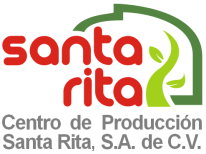 Perfil de PuestoPerfil de PuestoAna Laura Niño GonzálezCarlos Miguel ArroyoSalvador López AguilarFO-REH-015Página: 1/1Fecha de versión: Marzo - 2016Revisión: 5Elaboró:Revisó:Aprobó:Documento No.FechaFechaFecha04 de Mayo de 201604 de Mayo de 201604 de Mayo de 2016ActualizaciónActualizaciónActualización5.05.05.0Puesto CríticoPuesto CríticoPuesto CríticoSI  X     NO   SI  X     NO   SI  X     NO   1.-  Identificación1.-  Identificación1.-  Identificación1.-  IdentificaciónNombre del PuestoNombre del PuestoNombre del PuestoNombre del PuestoContralor  InternoContralor  InternoContralor  InternoContralor  InternoContralor  InternoContralor  InternoContralor  InternoContralor  InternoContralor  InternoContralor  InternoContralor  InternoContralor  InternoDepartamentoDepartamentoDepartamentoDepartamentoContraloríaContraloríaContraloríaContraloríaContraloríaContraloríaContraloríaContraloríaContraloríaContraloríaContraloríaContraloríaGerenciaGerenciaGerenciaGerenciaContraloríaContraloríaContraloríaContraloríaContraloríaContraloríaContraloríaContraloríaContraloríaContraloríaContraloríaContraloríaDirecciónDirecciónDirecciónDirecciónGeneralGeneralGeneralGeneralGeneralGeneralGeneralGeneralGeneralGeneralGeneralGeneralPersonal bajo su mandoPersonal bajo su mandoPersonal bajo su mandoPersonal bajo su mandoAuditor, Auxiliar AdministrativoAuditor, Auxiliar AdministrativoAuditor, Auxiliar AdministrativoAuditor, Auxiliar AdministrativoAuditor, Auxiliar AdministrativoAuditor, Auxiliar AdministrativoAuditor, Auxiliar AdministrativoAuditor, Auxiliar AdministrativoAuditor, Auxiliar AdministrativoAuditor, Auxiliar AdministrativoAuditor, Auxiliar AdministrativoAuditor, Auxiliar AdministrativoObjetivo del PuestoObjetivo del PuestoObjetivo del PuestoObjetivo del PuestoEs responsable de realizar las auditorias que considere pertinentes y vigilar que los procedimientos se lleven a cabo conforme a lo establecido, a fin de garantizar que las operaciones de la empresa se realicen conforme a las leyes y reglamentos existentes y con la transparencia necesaria.Es responsable de realizar las auditorias que considere pertinentes y vigilar que los procedimientos se lleven a cabo conforme a lo establecido, a fin de garantizar que las operaciones de la empresa se realicen conforme a las leyes y reglamentos existentes y con la transparencia necesaria.Es responsable de realizar las auditorias que considere pertinentes y vigilar que los procedimientos se lleven a cabo conforme a lo establecido, a fin de garantizar que las operaciones de la empresa se realicen conforme a las leyes y reglamentos existentes y con la transparencia necesaria.Es responsable de realizar las auditorias que considere pertinentes y vigilar que los procedimientos se lleven a cabo conforme a lo establecido, a fin de garantizar que las operaciones de la empresa se realicen conforme a las leyes y reglamentos existentes y con la transparencia necesaria.Es responsable de realizar las auditorias que considere pertinentes y vigilar que los procedimientos se lleven a cabo conforme a lo establecido, a fin de garantizar que las operaciones de la empresa se realicen conforme a las leyes y reglamentos existentes y con la transparencia necesaria.Es responsable de realizar las auditorias que considere pertinentes y vigilar que los procedimientos se lleven a cabo conforme a lo establecido, a fin de garantizar que las operaciones de la empresa se realicen conforme a las leyes y reglamentos existentes y con la transparencia necesaria.Es responsable de realizar las auditorias que considere pertinentes y vigilar que los procedimientos se lleven a cabo conforme a lo establecido, a fin de garantizar que las operaciones de la empresa se realicen conforme a las leyes y reglamentos existentes y con la transparencia necesaria.Es responsable de realizar las auditorias que considere pertinentes y vigilar que los procedimientos se lleven a cabo conforme a lo establecido, a fin de garantizar que las operaciones de la empresa se realicen conforme a las leyes y reglamentos existentes y con la transparencia necesaria.Es responsable de realizar las auditorias que considere pertinentes y vigilar que los procedimientos se lleven a cabo conforme a lo establecido, a fin de garantizar que las operaciones de la empresa se realicen conforme a las leyes y reglamentos existentes y con la transparencia necesaria.Es responsable de realizar las auditorias que considere pertinentes y vigilar que los procedimientos se lleven a cabo conforme a lo establecido, a fin de garantizar que las operaciones de la empresa se realicen conforme a las leyes y reglamentos existentes y con la transparencia necesaria.Es responsable de realizar las auditorias que considere pertinentes y vigilar que los procedimientos se lleven a cabo conforme a lo establecido, a fin de garantizar que las operaciones de la empresa se realicen conforme a las leyes y reglamentos existentes y con la transparencia necesaria.Es responsable de realizar las auditorias que considere pertinentes y vigilar que los procedimientos se lleven a cabo conforme a lo establecido, a fin de garantizar que las operaciones de la empresa se realicen conforme a las leyes y reglamentos existentes y con la transparencia necesaria.2.-  Requerimientos2.-  Requerimientos2.-  Requerimientos2.-  RequerimientosEdadMayor de 30 añosMayor de 30 añosSexoSexoSexoIndistintoIndistintoIndistintoEstado CivilEstado CivilEstado CivilEstado CivilEstado CivilIndistintoIndistintoEscolaridadEscolaridadEscolaridadContador Público, Lic. Administración, Economía o a fin.Contador Público, Lic. Administración, Economía o a fin.Contador Público, Lic. Administración, Economía o a fin.Contador Público, Lic. Administración, Economía o a fin.Contador Público, Lic. Administración, Economía o a fin.Contador Público, Lic. Administración, Economía o a fin.IdiomasIdiomasIdiomasIdiomasIdiomasInglés 50%Inglés 50%ExperienciaExperienciaExperienciaEn Auditoría Operativa, Financiera y de Control Interno, Integral y de Legalidad.En Auditoría Operativa, Financiera y de Control Interno, Integral y de Legalidad.En Auditoría Operativa, Financiera y de Control Interno, Integral y de Legalidad.En Auditoría Operativa, Financiera y de Control Interno, Integral y de Legalidad.En Auditoría Operativa, Financiera y de Control Interno, Integral y de Legalidad.En Auditoría Operativa, Financiera y de Control Interno, Integral y de Legalidad.En Auditoría Operativa, Financiera y de Control Interno, Integral y de Legalidad.En Auditoría Operativa, Financiera y de Control Interno, Integral y de Legalidad.En Auditoría Operativa, Financiera y de Control Interno, Integral y de Legalidad.En Auditoría Operativa, Financiera y de Control Interno, Integral y de Legalidad.En Auditoría Operativa, Financiera y de Control Interno, Integral y de Legalidad.En Auditoría Operativa, Financiera y de Control Interno, Integral y de Legalidad.En Auditoría Operativa, Financiera y de Control Interno, Integral y de Legalidad.Características de PersonalidadCaracterísticas de PersonalidadCaracterísticas de PersonalidadResponsable, ordenado, toma de decisiones, capacidad de análisis.Responsable, ordenado, toma de decisiones, capacidad de análisis.Responsable, ordenado, toma de decisiones, capacidad de análisis.Responsable, ordenado, toma de decisiones, capacidad de análisis.Responsable, ordenado, toma de decisiones, capacidad de análisis.Responsable, ordenado, toma de decisiones, capacidad de análisis.Responsable, ordenado, toma de decisiones, capacidad de análisis.Responsable, ordenado, toma de decisiones, capacidad de análisis.Responsable, ordenado, toma de decisiones, capacidad de análisis.Responsable, ordenado, toma de decisiones, capacidad de análisis.Responsable, ordenado, toma de decisiones, capacidad de análisis.Responsable, ordenado, toma de decisiones, capacidad de análisis.Responsable, ordenado, toma de decisiones, capacidad de análisis.Conocimientos  RequeridosConocimientos  RequeridosConocimientos  RequeridosNormas legales, normas profesionales, disciplinas del área Contable-Administrativa, experiencia en el manejo de temas operativos y de gestión.Normas legales, normas profesionales, disciplinas del área Contable-Administrativa, experiencia en el manejo de temas operativos y de gestión.Normas legales, normas profesionales, disciplinas del área Contable-Administrativa, experiencia en el manejo de temas operativos y de gestión.Normas legales, normas profesionales, disciplinas del área Contable-Administrativa, experiencia en el manejo de temas operativos y de gestión.Normas legales, normas profesionales, disciplinas del área Contable-Administrativa, experiencia en el manejo de temas operativos y de gestión.Normas legales, normas profesionales, disciplinas del área Contable-Administrativa, experiencia en el manejo de temas operativos y de gestión.Normas legales, normas profesionales, disciplinas del área Contable-Administrativa, experiencia en el manejo de temas operativos y de gestión.Normas legales, normas profesionales, disciplinas del área Contable-Administrativa, experiencia en el manejo de temas operativos y de gestión.Normas legales, normas profesionales, disciplinas del área Contable-Administrativa, experiencia en el manejo de temas operativos y de gestión.Normas legales, normas profesionales, disciplinas del área Contable-Administrativa, experiencia en el manejo de temas operativos y de gestión.Normas legales, normas profesionales, disciplinas del área Contable-Administrativa, experiencia en el manejo de temas operativos y de gestión.Normas legales, normas profesionales, disciplinas del área Contable-Administrativa, experiencia en el manejo de temas operativos y de gestión.Normas legales, normas profesionales, disciplinas del área Contable-Administrativa, experiencia en el manejo de temas operativos y de gestión.Habilidades RequeridasHabilidades RequeridasHabilidades RequeridasAmplitud de criterio y amplio conocimiento del contexto, capacidad técnica e independencia de criterio, objetividad, imparcialidad, independencia, sentido común.Amplitud de criterio y amplio conocimiento del contexto, capacidad técnica e independencia de criterio, objetividad, imparcialidad, independencia, sentido común.Amplitud de criterio y amplio conocimiento del contexto, capacidad técnica e independencia de criterio, objetividad, imparcialidad, independencia, sentido común.Amplitud de criterio y amplio conocimiento del contexto, capacidad técnica e independencia de criterio, objetividad, imparcialidad, independencia, sentido común.Amplitud de criterio y amplio conocimiento del contexto, capacidad técnica e independencia de criterio, objetividad, imparcialidad, independencia, sentido común.Amplitud de criterio y amplio conocimiento del contexto, capacidad técnica e independencia de criterio, objetividad, imparcialidad, independencia, sentido común.Amplitud de criterio y amplio conocimiento del contexto, capacidad técnica e independencia de criterio, objetividad, imparcialidad, independencia, sentido común.Amplitud de criterio y amplio conocimiento del contexto, capacidad técnica e independencia de criterio, objetividad, imparcialidad, independencia, sentido común.Amplitud de criterio y amplio conocimiento del contexto, capacidad técnica e independencia de criterio, objetividad, imparcialidad, independencia, sentido común.Amplitud de criterio y amplio conocimiento del contexto, capacidad técnica e independencia de criterio, objetividad, imparcialidad, independencia, sentido común.Amplitud de criterio y amplio conocimiento del contexto, capacidad técnica e independencia de criterio, objetividad, imparcialidad, independencia, sentido común.Amplitud de criterio y amplio conocimiento del contexto, capacidad técnica e independencia de criterio, objetividad, imparcialidad, independencia, sentido común.Amplitud de criterio y amplio conocimiento del contexto, capacidad técnica e independencia de criterio, objetividad, imparcialidad, independencia, sentido común.3.-  Condiciones3.-  Condiciones3.-  Condiciones3.-  CondicionesDescripción del Área de TrabajoDescripción del Área de TrabajoDescripción del Área de TrabajoDescripción del Área de Trabajo Oficinas con aire acondicionado Oficinas con aire acondicionado Oficinas con aire acondicionado Oficinas con aire acondicionado Oficinas con aire acondicionado Oficinas con aire acondicionado Oficinas con aire acondicionado Oficinas con aire acondicionado Oficinas con aire acondicionado Oficinas con aire acondicionado Oficinas con aire acondicionado Oficinas con aire acondicionadoCaracterísticas Físicas del CandidatoCaracterísticas Físicas del CandidatoCaracterísticas Físicas del CandidatoCaracterísticas Físicas del Candidato Buena salud Buena salud Buena salud Buena salud Buena salud Buena salud Buena salud Buena salud Buena salud Buena salud Buena salud Buena saludNaturaleza del Esfuerzo FísicoNaturaleza del Esfuerzo FísicoNaturaleza del Esfuerzo FísicoNaturaleza del Esfuerzo Físico Trabajo bajo presión Trabajo bajo presión Trabajo bajo presión Trabajo bajo presión Trabajo bajo presión Trabajo bajo presión Trabajo bajo presión Trabajo bajo presión Trabajo bajo presión Trabajo bajo presión Trabajo bajo presión Trabajo bajo presiónRiesgos PosiblesRiesgos PosiblesRiesgos PosiblesRiesgos Posibles Estrés Estrés Estrés Estrés Estrés Estrés Estrés Estrés Estrés Estrés Estrés Estrés4.-  Retos y Responsabilidades4.-  Retos y Responsabilidades4.-  Retos y Responsabilidades4.-  Retos y ResponsabilidadesVigilar que las operaciones se realicen con alto grado de transparencia, garantizar con seguridad razonable que las políticas y procedimientos existentes permitan lograr los objetivos específicos de la empresa y generar una cultura de Control Interno para salvaguarda de los Bienes Públicos de la Entidad.Vigilar que las operaciones se realicen con alto grado de transparencia, garantizar con seguridad razonable que las políticas y procedimientos existentes permitan lograr los objetivos específicos de la empresa y generar una cultura de Control Interno para salvaguarda de los Bienes Públicos de la Entidad.Vigilar que las operaciones se realicen con alto grado de transparencia, garantizar con seguridad razonable que las políticas y procedimientos existentes permitan lograr los objetivos específicos de la empresa y generar una cultura de Control Interno para salvaguarda de los Bienes Públicos de la Entidad.Vigilar que las operaciones se realicen con alto grado de transparencia, garantizar con seguridad razonable que las políticas y procedimientos existentes permitan lograr los objetivos específicos de la empresa y generar una cultura de Control Interno para salvaguarda de los Bienes Públicos de la Entidad.Vigilar que las operaciones se realicen con alto grado de transparencia, garantizar con seguridad razonable que las políticas y procedimientos existentes permitan lograr los objetivos específicos de la empresa y generar una cultura de Control Interno para salvaguarda de los Bienes Públicos de la Entidad.Vigilar que las operaciones se realicen con alto grado de transparencia, garantizar con seguridad razonable que las políticas y procedimientos existentes permitan lograr los objetivos específicos de la empresa y generar una cultura de Control Interno para salvaguarda de los Bienes Públicos de la Entidad.Vigilar que las operaciones se realicen con alto grado de transparencia, garantizar con seguridad razonable que las políticas y procedimientos existentes permitan lograr los objetivos específicos de la empresa y generar una cultura de Control Interno para salvaguarda de los Bienes Públicos de la Entidad.Vigilar que las operaciones se realicen con alto grado de transparencia, garantizar con seguridad razonable que las políticas y procedimientos existentes permitan lograr los objetivos específicos de la empresa y generar una cultura de Control Interno para salvaguarda de los Bienes Públicos de la Entidad.Vigilar que las operaciones se realicen con alto grado de transparencia, garantizar con seguridad razonable que las políticas y procedimientos existentes permitan lograr los objetivos específicos de la empresa y generar una cultura de Control Interno para salvaguarda de los Bienes Públicos de la Entidad.Vigilar que las operaciones se realicen con alto grado de transparencia, garantizar con seguridad razonable que las políticas y procedimientos existentes permitan lograr los objetivos específicos de la empresa y generar una cultura de Control Interno para salvaguarda de los Bienes Públicos de la Entidad.Vigilar que las operaciones se realicen con alto grado de transparencia, garantizar con seguridad razonable que las políticas y procedimientos existentes permitan lograr los objetivos específicos de la empresa y generar una cultura de Control Interno para salvaguarda de los Bienes Públicos de la Entidad.Vigilar que las operaciones se realicen con alto grado de transparencia, garantizar con seguridad razonable que las políticas y procedimientos existentes permitan lograr los objetivos específicos de la empresa y generar una cultura de Control Interno para salvaguarda de los Bienes Públicos de la Entidad.Vigilar que las operaciones se realicen con alto grado de transparencia, garantizar con seguridad razonable que las políticas y procedimientos existentes permitan lograr los objetivos específicos de la empresa y generar una cultura de Control Interno para salvaguarda de los Bienes Públicos de la Entidad.Vigilar que las operaciones se realicen con alto grado de transparencia, garantizar con seguridad razonable que las políticas y procedimientos existentes permitan lograr los objetivos específicos de la empresa y generar una cultura de Control Interno para salvaguarda de los Bienes Públicos de la Entidad.Vigilar que las operaciones se realicen con alto grado de transparencia, garantizar con seguridad razonable que las políticas y procedimientos existentes permitan lograr los objetivos específicos de la empresa y generar una cultura de Control Interno para salvaguarda de los Bienes Públicos de la Entidad.Vigilar que las operaciones se realicen con alto grado de transparencia, garantizar con seguridad razonable que las políticas y procedimientos existentes permitan lograr los objetivos específicos de la empresa y generar una cultura de Control Interno para salvaguarda de los Bienes Públicos de la Entidad.5.-  Autorizaciones5.-  Autorizaciones5.-  Autorizaciones5.-  AutorizacionesJefe InmediatoJefe InmediatoJefe InmediatoJefe InmediatoJefe InmediatoGerente o DirectorGerente o DirectorGerente o DirectorGerente o DirectorGerente o DirectorGerente o DirectorVo.Bo. de R.H.Vo.Bo. de R.H.Vo.Bo. de R.H.Vo.Bo. de R.H.Vo.Bo. de R.H.Ing. Juan Martínez IbarraIng. Juan Martínez IbarraIng. Juan Martínez IbarraIng. Juan Martínez IbarraIng. Juan Martínez IbarraLic. Ana Laura Niño GonzálezLic. Ana Laura Niño GonzálezLic. Ana Laura Niño GonzálezLic. Ana Laura Niño GonzálezLic. Ana Laura Niño González